SACRED HEART CHURCH120 Carawatha Street VillawoodTelephone:  (02) 9644-4026      Email:  office@ihmsefton.org.auAdministrator:	Fr Greg McGregorAssistant Priest:	Fr Thomas AlukkaSUNDAY MASS:		Sunday: 9:00amWEEKDAY MASSES:	Tuesday to Friday – 8:00amCONFESSIONS:		On RequestSunday, 12 August 2018: Nineteenth Sunday in Ordinary Time Year BENTRANCE ANTIPHON:	Look to your covenant, O Lord, and forget not the life of your poor ones for ever. Arise, O God, and defend your cause, and forget not the cries of those who seek you.RESPONSORIAL PSALM:	Taste and see the goodness of the Lord.GOSPEL ACCLAMATION:	Alleluia, alleluia! I am the living bread from heaven, says the Lord; whoever eats this bread will live for ever. Alleluia!COMMUNION ANTIPHON:	O Jerusalem, glorify the Lord, who gives you your fill of finest wheat.VILLAWOOD MASSES:Monday – 13th August	Sts Pontian & Hippolytus. No MassTuesday – 14th August	St Maximilian Mary Kolbe. Mass 8:00amWednesday – 15th August	Assumption of the Blessed Virgin Mary.  Mass 9:15amThursday - 16th August	St Stephen of Hungary. Mass 8:00amFriday – 17th August	19th Week in Ordinary Time, Mass 8:00amSaturday - 18th August	19th Week in Ordinary Time. No MassSunday - 19th August	20th Sunday in Ordinary Time.  Mass 9:00amPlease Note:  On Wednesday 15th August there will be a 7:00pm mass for the Syro-Malabar community here at Villawood.  All welcome.  (Mass is in Malayalam.)SEFTON MASSES:Monday to Friday	9:15amSaturday 	9:15am, 5:30pm (Vigil)Sunday	8:00am, 10:00am, 5:30pmTotal of both collections last Sunday: $525.40	 Holy Fathers Appeal: $25	CWF: $110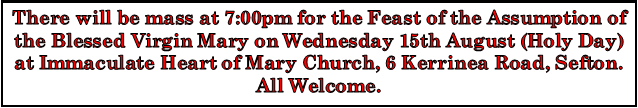 FEAST OF THE ASSUMPTION OF THE BLESSED VIRGIN MARYOn Wednesday 15th August, it is the Feast of the Assumption of the Blessed Virgin Mary. This is a Holy Day of obligation and as such, an evening mass will be held at Immaculate Heart of Mary Parish Sefton at 7:00pm for all those that are unable to attend morning mass.  Additionally, morning mass here at Villawood will be held at 9:15am in order for all students from Sacred Heart primary school to attend.CATHOLIC WEEKLY - PULPIT POINTS 12TH AUGUST 2018• Archbishop Comensoli installed• God is good for you: Greg Sheridan• Archbishop welcomes death penalty change• Choir marks 200 year tradition• Movie review: Mission: Impossible – Fallout• Facing the causes of the abuse crisisAvailable in the foyer.  $2 – all money goes to the poor.SACRED HEART PRIMARY SCHOOL YEAR 4 RECONCILIATION & CLASS VISITSOn Thursday, 16th August, Year 4 will be participating in reconciliation at 10:30am which will be followed by the parish priest visiting the classes and talking to the students. We wish Year 4 a spiritual and informative day! Next week, Year 3 students will have this great opportunity.SACRAMENTAL DATES FOR 2018Please keep in your prayers the students of Sacred Heart Primary School who will be celebrating the sacrament of Reconciliation for the first time on Saturday 18th August at 10:30am.  The students have been preparing for this day over the past few weeks and we wish them a blessed day.The Sacrament of First Holy Communion for the Sacred Heart parish will be held on Sunday 21st October at 10:30am.  Please see the office of Sacred Heart Catholic Primary School to enrol for this sacrament.PLANNED GIVING ENVELOPESReceipts for 2017/2018 financial year have now been mailed out. If yours has not yet arrived, please check the foyer of the Church, otherwise please contact the parish office on 9644-4026 Tuesday to Friday 9:30am till 2:30pm.  Thank you.ST VINCENT DE PAUL VOLUNTEERS NEEDEDEvery Thursday, 6-8pm, a group of St Vincent de Paul volunteers meet at the Parish Centre at IHM Sefton to go out into the community and assist those in need at their homes. This group has been active in the local area for over 40 years and are currently seeking new members to help out with this great initiative. Pairs of volunteers conduct home visits as prescribed by the regional office of St Vincent de Paul.  If you wish to join the band of amazing volunteers, please register your interest with Geoff Barrett on 9897-3509. Thank you for considering this worthwhile mission.PLENARY COUNCILWhy not be involved?  The 2020 Plenary Council is a gathering of the Church in Australia to make decisions for the future. Your voice is important. You are invited to contribute to the Plenary Council agenda, by sharing your experience of faith and of the Church. To be involved, visit http://plenarycouncil.catholic.org.au/Become an Ambassador, facilitating listening and dialogue groups in your parish. If you want to know more, please speak with your Parish Priest, contact 9390 5100 or email plenarycouncil@sydneycatholic.orgMEMORIAL MASS FOR THE UNBORNMost Rev Anthony Randazzo, Auxiliary Bishop of Sydney, will offer the annual Memorial Mass for the Unborn on Wednesday 29th August at 7:00pm at St Mary’s Cathedral. The Mass will be offered in commemoration of the unborn children lost to abortion and in solidarity with the mothers and fathers who grieve this profound loss. During the Mass, 74 candles will be brought forward in remembrance of the 74 lives lost to abortion each day in NSW. All are invited to attend. Enquiries: Life, Marriage and Family Centre: 9307 8400 or LMFevents@sydneycatholic.orgSEXUAL REVOLUTION: 50 YEARS SINCE HUMANE VITAESexual Revolution: 50 Years Since Humanae Vitae is an exciting and beautifully-made documentary that examines the parallel developments of the Pill and modern Natural Family Planning (NFP) by telling the little known story of the founding doctors, respectively, Dr. Gregory Pincus and Drs. John & Evelyn Billings. The centerpiece of the film is the dramatic life story of Alana Newman, a talented recording artist who goes from being an activist for feminism and sexual freedom to giving up her promising musical career for life, family, and love. Born through donor conception (via an anonymous sperm donor), Alana's youth is filled with natural curiosity about her biological father. As she gets older, however, this curiosity develops into a sense of abandonment and self-doubt. Still, a spark of that curiosity inspires her on to an arduous search for Truth, Beauty, and Goodness—and ​her​ father. Eventually, Alana discovers the treasures of Theology of the Body, Humanae Vitae, and ​all ​the riches of ​the Catholic Church, and comes to realize that she, in fact, ​​may never have​ been fatherless. Sexual Revolution: 50 Years Since Humanae Vitae has been endorsed by The Pontifical Council for the Promotion of the New Evangelization. To watch the trailer or organise a screening of the film go here: www.sexualrevolutionmovie.comCATHOLICCARE SYDNEYA representative from Catholic Care will be conducting a presentation for parishioners interested in learning about their entitlements and gaining assistance in relation to services available for in-home care.When: Wednesday 22 AugustTime: 10.00am start, so arrive from 9.30amWhere: St Mary Queen of Heaven church, 15 Georges Crescent, Georges HallPresenter: Deborah Absalom, Catholic CareRSVP or Enquiries: Veronica 0407 231 262Following the presentation there will be time for questions, discussion. Morning tea will be provided afterwards. If any parishioners are interested, you are most welcome to come along.FLAT FOR RENTA one bedroom granny flat has become available for rent at $180/week, located near Birrong station. The flat is not suitable for a family however would be ideal for an elderly couple or single parent.  If interested, contact Lynh Nguyen on 0415 204 230.ST ALOYSIUS’ COLLEGE OPEN DAYSt Aloysius’ College invites you to attend our biennial Open Day. We will demonstrate how St Aloysius’ educates young men of conscience, competence, compassion and commitment.This is an opportunity for you to tour our facilities and to meet our teachers and students, providing an insight into teaching and learning at St Aloysius’. A range of co-curricular activities including Sports, Drama, Music and Cadets will be on display, showcasing the well-rounded school experience the College offers. Staff and students will also be available to share with you the religious and spiritual life of the College, how we care for each student, and partner with their parents as they become “Men for Others”.Junior School (Years 3 to 6): 9.30am - 12.00pm at 29 Burton Street, Milsons PointSenior School (Years 7 to 12): 10.30am - 1.00pm at 47 Upper Pitt Street, Milsons PointBookings are not required. For further information, please visit the College website www.staloysius.nsw.edu.au or contact:The RegistrarTelephone: 02 9936 5535Email: registrar@staloysius.nsw.edu.auPlease note that parking in the area is limited.  The College encourages all guests to use public transport.Volunteer with Palms Australia- Teachers always required!

East Timor needs Teachers – Ready to take your skills to new heights in the mountains of Timor? Contact Christine on 02 9560 5333.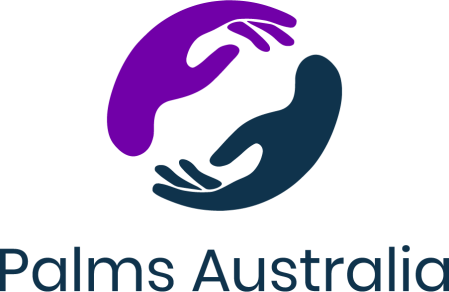 The parish and school community of Hatubulico have requested two volunteers:
   a Secondary Teacher/Mentor and a Community Development Mentor. For more opportunities, visit palms.org.au/volunteerCan’t commit just yet but would like a look? Try a short Encounter tour to Timor Leste or Samoa- 
Call us 02 9560 5333 or go to palms.org.au/encounters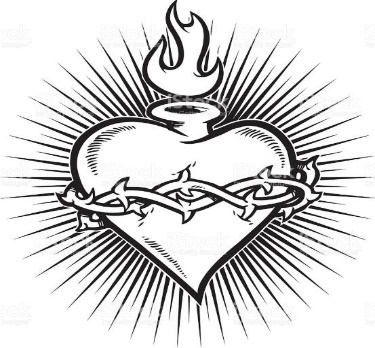 THE CATHOLIC ARCHDIOCESE OF SYDNEY SAFEGUARDING OFFICEIf you or a person close to you has been abused by someone working or ministering within the Archdiocese of Sydney we invite you to contact us. We will listen to you respectfully, offer support and discuss the options you have available to you. Please contact the Safeguarding and Ministerial Integrity Office on        ph 02 9390 5812.